   муниципальное бюджетное учреждение дополнительного образования    «Центр дополнительного образования детей «Лидер» городского округа СамараПрограмма городской профильной смены  информационного центра тимуровского движения «Тимуровцы-21»городского округа Самара  «Вперёд, лидеры!»Самара 2020Учреждение: Муниципальное бюджетное учреждение дополнительного образования «Центр дополнительного образования детей «Лидер» городского округа Самара, пр. Карла Маркса, 31, т. 242-86-49  E-mail: cdod-lider-samara@yandex.ru.Программа летней городской профильной смены «Вперед, лидеры!»Составители: директор МБУ ДО «ЦДОД «Лидер» г.о. Самара Родина Марина Валериевнаметодист МБУ ДО «ЦДОД «Лидер» г.о. СамараБыкова Наталья Михайловнапедагог-организатор МБУ ДО «ЦДОД «Лидер» г.о. Самара Никулина Елена Владимировна     -   педагог дополнительного образования МБУ ДО «ЦДОД «Лидер»          г.о. Самара Тимохина Ольга БорисовнаПАСПОРТ ПРОГРАММЫПояснительная записка«Я это сделать должен, в этом судьба моя!Если не я, то кто же? Кто же, если не я?»Р. Рождественский Городская профильная смена «Тимуровцы-21», реализованная в 2019 на базе ДООЦ «Волгарёнок» с 15 по 26 июня, показала, что тимуровское движение имеет место быть. Данная профильная смена:- отвечает запросам национального проекта «Образование» – его региональным составляющим «Социальная активность» и «Успех каждого ребёнка»; - является одним из этапов реализации тимуровской инициативы в рамках Стратегии комплексного развития городского округа Самара на период до 2025 г.; - является частью социально-творческого коллективного практико-ориентированного долгосрочного педагогического проекта «Будет праздник!», реализуемого в МБУ ДО «ЦДОД «Лидер» с 2015 года. Результатом прошлой смены стали следующие факты:- ребятам интересно было узнать о том, чем могут заниматься современные тимуровцы и использовать на практике знания, полученные на занятиях;- согласно самостоятельному решению отряд школы № 24 «Непоседы» был посвящён в тимуровцы; - было выпущено 2 брошюры для кураторов тимуровских отрядов «Методические материалы по организации и проведению конкурсно-игровых мероприятий» и «Сценарии мероприятий».По статистическим данным информационного центра тимуровского движения:22 января 2020 года состоялся III городской слёт тимуровских отрядов. Участниками слёта стали 10 самых активных отрядов нашего города (по одному от каждого внутригородского района и отряд ИЦТД г.о. Самара).  В решение слёта, на случай, если состоится смена, вошли следующие предложения ребят: - более подробно познакомиться с новыми формами работы тимуровских отрядов;- на основе теоретических знаний, полученных на слёте, провести  фестиваль, посвящённый Победе.Программа «Вперёд, лидеры!» позволит детям в течение летней смены освоить технологию самостоятельной организации и проведения различных мероприятий патриотической направленности.  Реализация программы:Особенностью данной программы является то, что наполняемость её содержания может меняться в зависимости от актуальности социально-значимых дат в данный момент времени. В этом году смена направлена на обучение тимуровских отрядов организации и  проведения досуговых мероприятий патриотической направленности. Актуальность программы. 2020 год – год 75-летия Победы в Великой Отечественной войне. Наш долг хранить память о подвиге нашего народа, уважении к стойкости, мужеству, беззаветной любви к Родине. 
Кроме этого, в календаре масса новых праздников патриотической тематики, о которых дети имеют крайне скудные представления. Актуальность данной программы заключается в том, что она решает комплекс проблем  в   сфере патриотического  воспитания  детей  и  подростков. Программа предполагает: -  использование новых форм работы;- включение детей в разнообразную, соответствующую их возрастным особенностям   деятельность, способствующую развитию навыков социальной активности. Программа «Вперёд, лидеры!» поможет формированию у ребят приверженности к важнейшим духовным ценностям: патриотическим чувствам, гражданской идентичности, заботы об интересах нашей великой страны, верности Отчизне, гордости за героическое прошлое нашего Отечества.Используя передовые методики работы с детьми, отечественные традиции и опыт проведения игры «Зарница», изучение государственной символики нашей страны, жизни и деятельности нашего народа в период Великой Отечественной войны,  программный  материал  призван  решать  в  условиях  местных традиций вопросы патриотического, нравственного, физического и воспитания.Новизна программы. Говоря о новизне программы, нельзя забывать о том, что это смена прежде всего, тимуровская, в смене используются интерактивные формы деятельности детей и подростков. Тимуровцем может быть любой ребёнок. Данная программа дает возможность и детям с ограничениями по здоровью быть вовлеченными  в процесс организации и                                                                           проведения содержательного досуга. Она позволяет развивать творческие способности, узнавать что-то новое и полноценно отдыхать в среде обычных школьников, помогает решить проблему социализации детей и подростков с ограничениями по здоровью, так как в ее основу заложены следующие принципы:Ценность человека не зависит от его физических способностей.Каждый человек имеет какие-то способности.Каждый человек способен чувствовать и думать.Каждый человек имеет право на общение и на то, чтобы быть услышанным.Все люди нуждаются в поддержке и дружбе.Достижения могут появиться тогда, когда что-то делаешь.Разные виды деятельности позволяют познать самого себя.Инклюзивное образование полезно для всех детей и подростков, оно развивает толерантность, терпимость, милосердие и взаимоуважение. Принимая участие в организации содержательного досуга, подростки видят полезность своей деятельности для других детей и общества в целом, а это является основой для личностного роста и социализации подрастающего поколения.Работа по организации досуга подростков непосредственно связана с образовательной деятельностью. Теоретические основы, заложенные в данную программу, всегда имеют практическое воплощение, которое позволяет обучающимся увидеть результат своей деятельности. Удовольствие от процесса организации и проведения праздника для себя и других подростков и детей является залогом продолжения совместной деятельности всех возрастных групп, занимающихся по данной программе.Концептуальный подходИзменение ценностных ориентаций заметно в настоящее время во всех сферах жизни общества. Решение ряда проблем в жизни страны во многом зависит от уровня сформированности гражданской ответственности, гражданской позиции у подрастающего поколения, потребности в духовно-нравственном совершенствовании. Основная деятельность лагерной смены направлена на развитие личности ребенка и включение его в разнообразие человеческих отношений и межличностное общение со сверстниками. Для этого данная программа предусматривает совместное участие детей и подростков при подготовке и проведении различных мероприятий.Программа «Вперёд, лидеры!» может дать детям определенную целостную систему нравственных ценностей и культурных традиций через погружение ребенка в атмосферу игры и познавательной деятельности дружеского микросоциума, тем самым мы даем ему возможность:- открыть в себе положительные качества личности;- ощутить значимость собственного «я»; - осознать себя личностью, вызывающей положительную оценку в глазах других людей; - повысить самооценку;- выйти на новый уровень общения, где нет места агрессии и грубости.Находясь в лагере, дети ежедневно включаются в оздоровительный процесс, для которого характерны: упорядоченный ритм жизни, режим питания, закаливание, комплекс спортивных мероприятий, поддержка мышечного и эмоционального тонуса. Педагогическая целесообразность. «Сохранение памяти, передача её из поколения в поколение – одна из важнейших задач. Мы должны строить свое будущее на прочном фундаменте, и такой фундамент – патриотизм, ничего лучшего пока не придумали. Настоящий патриот – человек образованный, тот, кто знает, как и чем помочь своей стране, что ей необходимо. У нас сегодня никто системно не занимается идеологией. И это главная проблема. Хуже того, мы даже стесняемся этим заниматься. Но вместе с тем надо понимать, что идеологическая работа – непростая. Патриотическим воспитанием должны заниматься умные и талантливые люди. И самое главное, работа эта не должна становиться формальной. Формализм убьет всю ее на корню. В этом деле честность, открытость и, в конечном счете, эффективность важны прежде всего, а шаблон – абсолютно недопустим. Систему образования необходимо очистить от всего, что мешает формировать достойных членов российского общества».  Владимир Путин. Поэтому мы считаем, что педагогически целесообразно в течение смены в разных формах (интерактивные беседы, просмотр кинофильмов, беседы, чтение стихов и прозы, разучивание военных песен, знакомство с их историей и встречи с воинами-интернационалистами) рассказать ребятам о самых важных событиях, именах и датах Великой Отечественной войны. Весь комплекс мероприятий программы поможет в достижении цели, поставленной Президентом. Цель программы. Формировать навыки социальной активности, гражданской ответственности у подрастающего поколения, способствовать воспитанию детей в духе национальных морально-нравственных ценностей: патриотизма, чувства милосердия, сострадания и взаимопомощи, стремления трудиться на благо ближних через вовлечение   в игровую деятельность патриотической направленности  и  организацию социально-значимых досуговых мероприятий.Задачи программыобучающие:обучить основным формам проведения мероприятий патриотической направленности;дать понятие о особенностях организации и проведения, содержательных досуговых мероприятий; обучить оформлению досуговых мероприятий (реквизит, костюмы, грим);обучить основам мастерства аниматора;развивающие:развивать творческие способности;развивать мотивацию личности к познанию и творчеству;развивать духовно-нравственные качества;развивать коммуникативные и лидерские способности;развивать самостоятельность, инициативность, активность подростков.воспитательные:воспитывать потребность участия в социально-значимой деятельности;воспитывать чувство гордости и верности своему Отечеству;воспитывать потребность соблюдения правил поведения в обществе;воспитывать толерантность, милосердие и взаимоуважениеВозраст участников программыДанная программа рассчитана на детей и подростков 7 – 17 лет. Реализация программы предусматривает совместное участие детей и подростков при подготовке и проведении мероприятий.Разновозрастная группа является одной из наиболее эффективных форм воспитания детей и подростков. Краткая характеристика психологических возрастных особенностей детей и подростков: Психологической особенностью разновозрастной группы является то, что:у подростков потребность в общении со взрослыми стремительно угасает, а на её место встаёт чувство ценности мнения детского общества;у малышей с 7-ми лет  возникает потребность выразить своё «Я» и доказать свою «нужность» тому же детскому обществу.Общение детей в разновозрастной группе расширяет общий кругозор, влияет на эмоциональное, интеллектуальное и волевое развитие, учит оценивать себя и других. У детей формируется устойчивые отношения друг к другу, к окружающей действительности.При комплектовании особое внимание уделяется детям из малообеспеченных, многодетных, неполных, опекаемых и неблагополучных семей, так как они не имеют возможности получить полноценный здоровый отдых во время летних каникул, выехать за пределы города. Участники смены:тимуровские отряды образовательных учреждений городского округа Самара;воспитанники детских объединений Центра; педагоги-организаторы, педагоги дополнительного образования, методисты Центра и образовательных учреждений города.Сроки реализации программыПо продолжительности программа является краткосрочной, т. е. реализуется в течение 12 дней одной лагерной смены. Используемые методы в работе по программеЭффективность данной программы зависит от правильного подбора методов и форм обучения. При реализации данной программы используются следующие методы:Интерактивные формы деятельности детей и подростков - интерактивное обучение выстроено таким образом, при котором практически все дети оказываются вовлеченными в процесс познания, а также они имеют возможность понимать и рефлектировать по поводу того, что они думают и знают – интерактивные игры, мастер-классы с использованием ИКТ. Практический метод – разучивание флешмоба и изготовления панно и тд. (мастер-классы и творческие мастерские по хореографии и декоративно-прикладному творчеству и тд.) Игровой метод:интерактивная квест-игра;викторины;шоу-конкурсы;спортивные турниры;праздники; выставки;конкурсы; соревнования;подвижные, интеллектуальные игрыПредполагаемые результатызанятость детей в летнее время;повышение социальной активности детей и подростков, вовлечениевзрослого поколения в свою деятельность; приобретение новых знаний по истории Великой Отечественной войны;приобретение опыта в разработке, организации и проведения досуговых мероприятий патриотической  направленности, с целью организации подобных в своем образовательном учреждении и на площадках подшефных организаций;развитие коммуникативных навыков общения со сверстниками и взрослыми.реализация творческих способностей каждого ребёнка, формирование позитивных установок;сохранение и укрепление физического и нравственного здоровья детей.Способы оценки результативностиНа личностном уровне: - анкетирование детей и родителей в начале и в конце смены;- количество тимуровских звёзд, полученных ребёнком;- мониторинг эффективности программы (Приложение 1).  На уровне лагеря: - результаты игр брейн-ринг и квест; - количество тимуровских звёзд , полученных отрядом;- фестиваль «Вперёд, лидеры!», проведенный в конце смены, как итог совместной творческой деятельности;- составление плана работы тимуровских отрядов на следующий учебный год.	На уровне педагогического коллектива:- ежедневные планёрки и мониторинг эффективности программы (Приложение 1);-  «круглый стол» по обмену опытом в течение смены;-  освещение итогов реализации смены.Механизм реализации программы	Легенда смены. Участники смены попадают на призывной пункт единого боевого подразделения - Батальон, где каждый отряд посредством жеребьёвки выбирает какой род войск он будет представлять в течение всей смены. С этого момента отряд становится взводом.	Прибыв на место дислокации взвода:- выбирают командный состав – командиров взводов – и каждый боец определяет творческое направление своих действий;- делают шевроны;- оформляют место своего проживания в соответствии со своим родом войск.	Вечером проводится:- первый сбор командиров взводов, на котором создаётся устав, определяющий законы, права и обязанности батальона;- первый сбор временных творческих подразделений, на котором выбираются временные командиры. Находясь в расположении, бойцы будут делиться действиями, творить полезные дела, узнавать новое.Обучение на мастер-классах, работа в творческих мастерских, участие в мероприятиях смены помогут батальону и сорок первый не забыть и сорок пятый славить. Работа взводов в смене выстраивается параллельно с программой смены.Система поощрения. За активное участие в жизни батальона, на мастер-классах, за организацию по своей инициативе общих мероприятий, взвод будет награждаться большой тимуровской звездой, а отдельно взятый боец – малой звездой.По окончании смены звёзды превратятся в наградные документы.Органы самоуправления батальона. Для общего руководствапрофильной  смены  создается  штаб  батальона (лагеря), в который входят:- высший командный состав (директор лагеря, руководитель и организатор смены); - средний командный состав (педагоги отрядов);- младший командный состав (командиры взводов и временных творческих подразделений);-  политотдел – взвод аниматоров.Время сбора командного состава:- высший и средний командный состав – 23.30-00.00- младший командный состав и политотдел: командиры взводов ежедневно – 10.00-10.30командиры временных подразделений – 18.00-18.30  Права и обязанности личного состава штаба:участвовать в обсуждении всех дел батальона и свободно высказывать своё мнение;защищать свои интересы.ответственно исполнять порученное дело;соблюдать законы общения и культуры поведения.Оформление территории батальона. Штаб завешен маскировочной сеткой. На ней слева – эмблема 75-летия Победы, от которой лучами расположены названия взводов; справа – название смены, под ним  изображение вечного огня. По верху проходит георгиевская лента.Домики оформляются в зависимости от рода войск.По территории:- развешены конкурсные работы тимуровских отрядов: Rе:посты, рисунки; - на информационном стенде ежедневно вывешивается боевой листок – название и распорядок дня;- стенды, на которых  расположены таблички  с названием городов-героев и проводимых мероприятий выставляются по мере необходимости. - куб с баннером информационного центра «Тимуровцы-21»- флажки;- в определённых местах:    тексты стихов о войне с указанием авторов;    баннер «Патриот это:»:Этапы программы:I. Подготовительный этап проводится заблаговременно и включает в себя:планирование работы;подбор методического материала с учетом тематики смены и контингента обучающихся;изготовление атрибутики и символики смены;разработку тематических мероприятий и модульных программ; обучение аниматоров работе с детьми в условиях профильной смены;проведение организационных собраний с педагогами, тренерами и родителями;утверждение программы смены директором Центра «Лидер».II. Основной этап – реализация программы.реализация основной идеи программы;организация деятельности детского самоуправления;проведение обучающих, познавательных, развлекательных, спортивно-массовых мероприятий;ежедневное наблюдение за состоянием детей со стороны педагогов.III. Заключительный этап – подведение итогов смены, рефлексия:Для детей:награждение наиболее активных участников смены;закрытие смены и фестиваль «Этих дней не смолкнет слава!»;показ презентации о проведённой смене;итоговое анкетирование.Для педагогов:анализ предложений по дальнейшему развитию, внесённых детьми, родителями, педагогами;определение результативности проведения смены;составление итоговой документации;проведение круглого стола.Для организаторов смены (после смены): коррекция программы на основе мониторинга педагогов, детей и родителей;определение перспективных задач.Распорядок дня:Все режимные моменты озвучиваются сигналами горна.План-сетка мероприятийОрганизационный периодОрганизационный период – это время привыкания детей к новым условиям, к новым требованиям, к новому режиму дня и даже к новому рациону питания. Это переход из одной жизни в другую. Для некоторых детей этот переход происходит легко, почти незаметно. Но для отдельных ребят этот процесс настолько мучителен, настолько тревожен, что они не выдерживают и при первом же появлении в лагере родителей устраивают "концерт" со слезами, заявлениями "здесь все плохо" и требованием сейчас же уехать домой. Поэтому девиз организационного периода: «Ни одной свободнойминуты!»Цель: адаптация детей в лагере.Задачи: познакомить детей (друг с другом и окружающими людьми, персоналом, с территорией и т. д.);создать условия для акклиматизации ребенка (условия, питание);ввести детей в тематику смены, познакомить с тем, что ждет нас в смене; сформировать органы самоуправления в отряде (выбрать продюсера, придумать вместе с детьми название, девиз отряда, изготовить отрядный уголок);создать условия для самореализации каждого ребенка.День первый.  Дети заезжают в лагерь, расселяются по домикам.Педагоги проводят с детьми инструктаж по технике безопасности, рассказывают о творческих мастерских. Затем проходят выборы командира отряда, креативного директора и запись в творческие группы. Ребята придумывают название отряда, девиз и приступают к изготовлению отрядного уголка и оформлению домика. Идёт подготовка к торжественной линейке открытия смены и визитной карточке отряда.	Днём проводится торжественная линейка открытия смены. Объявляется начало конкурса рисунков «Мы за мир!».После линейки отряды продолжают заниматься оформлением домика и отрядного уголка.Вечером творческие группы собираются вместе и внутри каждой группы выбирают креативного директора, который будет руководить работой данной группы. По окончании работы в группах проводится первый совет креативных директоров. Вечернее общее лагерное мероприятие ставит целью познакомить ребят разных отрядов друг с другом и впервые поработать вместе творческим группам. Перед началом мероприятия ребятам сообщается тема смены, кратко рассказывается о запланированных мероприятиях и, после прослушивания, объясняются сигналы горна.На дискотеке каждый отряд на тимуровских звёздах пишет своё пожелание смене. Эти звёзды служат оформлением сценического пространства. На последней дискотеке подводится итог: оправдались ли пожелания ребят.Отряд аниматоров в течение дня оформляет сцену, афишу смены, рейтинговую таблицу. Проводит репетицию торжественной линейки открытия. Консультирует креативных директоров.День второй. Утром проводятся первые мастер классы по различным дисциплинам. По окончании все расходятся по творческим группам. У каждой группы есть чёткая установка. Что они должны сделать в данный период времени. С этого дня сценографы ежедневно делают листовку, на которой размещают план на следующий день.После этого ребята возвращаются в отряд и до обеда, и после него занимаются подготовкой к предстоящим мероприятиям. Днём ребята заканчивают оформление отрядных уголков и домиков. Репетируют визитные карточки. Вечером проходит конкурс визитных карточек. На дискотеке звучат приветственные речи от одного отряда другому. В качестве подарка – отряды дарят друг другу музыкальные композиции.Основной период Основной период – это выполнение поставленных перед сменой задач:формирование временного коллектива;психологический климат в отряде;выполнение программы, досуг, оздоровление ребят.Цель: самореализация творческих и лидерских качеств детей и подростков.Задачи:Включение детей в различные виды деятельности.Обеспечение реализации программы смены.Помощь в решении личных проблем.Организация совместной деятельности.Создание условий для разностороннего проявления личности.Получение социального опыта, обогащение новыми знаниями, умениями и навыками.День третий.   Утром мастер классы и творческие мастерские.    В свободное время отряды готовятся к Фестивалю инсценированной песни и военно-патриотической игре «Зарница».Вечером проводится спортивный праздник. Ребята соревнуются в ловкости, силе, скорости. Все победы посвящены  тем, кто отдал свои жизни ради того, чтобы мы жили.На дискотеке предполагаются флешмобыДень четвёртый.   Утром мастер классы и творческие мастерские.Продолжаются репетиции к Фестивалю военной песни и Зарнице.	После тихого часа начинают работу детские мастер классы. После тихого часа звуки горна собирают всех на плац, откуда начнётся военно-патриотическая игра «Зарница». На дискотеке ребята разучивают движения фокстрота.День пятый. Утром мастер классы и творческие мастерские.Продолжается подготовка к инсценированным песням и к интерактивной игре. Ребята делают эмблемы участникам своей команды, повторяют кричалки.Вечером Фестиваль инсценированной песни «Должны смеяться дети!».А на танцпол приземлится детсадовский десант.День шестой. «Боевое крещение» Утро начинается с подготовки ко дню именинника.После тихого часа проводится концертно-игровая программа для именинников «Что в имени твоём?..». по окончании именинникам дарят сувениры, изготовленные на творческих мастерских. В свободное время ребята готовятся к интерактивной игре и начинают репетиции своей части стихотворения «Сын артиллериста» распределяют роли, готовят атрибуты, костюмы.Вечером проводится квест игра «Полигон экстремальных условий», к которой ребята готовились на мастер-классе.Дискотека посвящена именинникам.День седьмой. Утром проводится концерт для родителей. В дневное время репетиция литературного отрывка и подготовка к брейн-рингу.Вечером состоится брейн-ринг «Поле русской славы». За игровые столы сядут две сборные команды.На дискотеку ребята придут, используя грим и костюмы для маскировки.День восьмой. День памяти начнётся с акции «Бессмертный полк», которая стала хорошей традицией нашей смены. Затем отряды проследуют к свободному микрофону, чтобы рассказать о тех, кто прошел сегодня с ними в строю бессмертного полка, споют песни военных лет, почитают стихи о войне.Днём ребята отряда ИЦТД покажут агитбригаду «Вслушайтесь!..» и литературно-музыкальную композицию «38 страниц». Вечером из подготовленных отрывков отряды покажут инсценировку стихотворения «Сын артиллериста» На дискотеке ребята поучатся танцевать вальс. День девятый. Утром мастер классы и творческие мастерские.Днём подготовка к Фестивалю дружбы народов, который пройдёт вечером. А на дискотеке ребят ждут танцы народов мира.День десятый. Утром мастер классы и творческие мастерские.Днём отряды готовятся к закрытию смены. Вечером состоится кулинарно- конкурсно-игровая программа «В единстве наша сила!», где каждый отряд блеснёт своими талантами не только в чтецком, танцевальном и певческом, но и в оригинальном жанрах.  На дискотеке ребятам будут предложены танцевальные игры на сплочение.Итоговый период Цель: подведение итогов смены.Задачи:Организовать деятельность, в которой предоставляется возможность каждому осознавать себя через коллектив, свои возможности, свою жизненную позицию.Подготовить детей к отъезду.Проанализировать достигнутый уровень коллектива.День одиннадцатый. Весь день посвящён подготовке к вечерним мероприятиям.Днём проводится торжественная линейка закрытия смены.Сразу после линейки церемония награждения.Вечером жителей лагеря ожидает Фестиваль, на котором каждый желающий найдёт себе дело по душе и попробует сделать то, что не успел сделать за смену. На ярмарке ребята на практике ещё раз проверят, чему научились за смену.Завершит праздничное действо дискотека, составленная по просьбам ребят. Звучат прощальные речи и посвящения отрядам.  День двенадцатый. Уборка домиков и территории – подготовка к следующей смене. Прощание и отъезд детей.Матрица рисков1. Некомпетентность педагогического состава.2. Массовое отравление участников смены..3. Травмирование детей 4. Пожар. 5. Не соблюдение детьми режимных моментов. 6. Психологические риски. 7. Проблема с техническим оборудованием, необходимым для проведения мероприятий.8. Пассивность участников смены.9. Недостаток финансового обеспечения и материально-технической базы.Методическое обеспечение.Наличие программы, планов работы отрядов, плана-сетки.Должностные инструкции всех участников процесса.Подбор методических разработок в соответствии с планом работы.Аудио- и видеотекаПроведение ежедневных планёрок.Разработка системы отслеживания результатов и подведения итоговКадровое обеспечениеПедагог-организатор;Педагоги дополнительного образования;Педагоги общеобразовательных учреждений;ТренерыФизрук лагеряМедработник лагеряПодбор и расстановка кадров осуществляются администрацией ОО, выезжающих в профильную смену ДООЦ. Перед началом работы лагерной смены проводится установочный семинар для всех участников программы (кроме детей). Педагоги несут ответственность за жизнь и здоровье детей, выполнение учебно-воспитательного плана, проведение отрядных и обще лагерных дел. Педагогические условияОтбор педагогических средств с учетом возрастных и индивидуальных особенностей, способствующих успешной самореализации детей.Организация различных видов деятельности.Добровольность включения детей в организацию жизни смены.Создание ситуации успеха.Систематическое информирование о результатах прожитого дня.Организация различных видов стимулирования.Материально-техническое обеспечение.1. Выбор оптимальных условий и площадок для проведения различных мероприятий.2. Материалы для оформления и творчества детей.3. Спортивный инвентарь.4. Канцелярские принадлежности, наградной материал.5. Аудио и видео техникаСоциальные партнёры сменыГИБДД О МВД России по Волжскому району (г. Самара,
пер. Извилистый, 3)Федеральное государственное бюджетное образовательное учреждение высшего образования «Самарский государственный институт культуры»  Государственное бюджетное профессиональное образовательное учреждение Самарской области «Самарское областное училище культуры и искусств»Спецподразделение «Гром» ГУ МВД по Самарской областиДООВ «Городская лига волонтёров» г.о. СамараАссоциация молодых педагогов г.о. СамараСамарское региональное отделение Всероссийского общественного движения ветеранов локальных войн и военных конфликтов «Боевое братство» Добрусин Виталий Аркадьевич – заслуженный работник культуры РФ, писатель, кинодраматург;Храмова Елена Александровна – координатор направления «Лидерство» Детской общественной организации волонтеров г.о. Самара «Городская Лига Волонтеров»; МБУ ДО «Центр «Поддержка детства» г.о. Самара «Музей истории тимуровского движения Самарской области» при МБОУ школе  № 154 г.о. СамараМБУ ДО «ДЮЦ «Пилигрим» г.о. СамараМКУ Центр «Семья» Волжского района  г.о. СамараПерспективы развития программы	По окончании реализации программы необходимо определить:- насколько достигнута цель программы, изменилась ли ситуация, описанная в разделе «Актуальность»;- есть ли положительный или отрицательный эффекты, неучтённые ранее;- хорошо ли подобраны средства (методы);- какие факторы способствовали (мешали) достижению цели программы.При оценке эффективности реализации программы и качества реализованных мероприятий основными показателями должны стать отзывы самих детей. успешность конкретного ребёнка в конкретном деле определяется количеством полученных тимуровских звёзд. Кроме этого могут быть использованы следующие показатели:- оценки педагогов, методистов, психологов;-  анализ отчётов педагогов по итогам работы.Возможна организация конференции по итогам реализации программы для обсуждения деталей и обмена полученным новым опытом, создание фото и видео отчётов. Создание открытого информационного банка данных на сайте МБУ ДО «ЦДОД «Лидер». По итогам смены с целью продолжения работы в данном направлении издаются методические материалы.	Данная программа:- предполагает расширение социальных связей, приглашение на добровольной основе, с целью повышения образовательной части проекта специалистов из музея Боевой Славы, ЦСМ, СДДЮТ, Самарского Дома молодёжи и других;- даёт возможность проведения аналогичной смены в любые каникулы на любой территории.	В рамках программы «Вперёд, лидеры!»  реализуется дополнительная общеобразовательная краткосрочная блочная программа «Время лидеров».    муниципальное бюджетное учреждение дополнительного образования    «Центр дополнительного образования детей «Лидер» городского округа СамараДополнительная общеобразовательная краткосрочная блочная программа «Время лидеров»Самара 2020Учреждение: Муниципальное бюджетное учреждение дополнительного образования «Центр дополнительного образования детей «Лидер» городского округа Самара, пр. Карла Маркса, 31, т. 242-86-49  E-mail: cdod-lider-samara@yandex.ru.Дополнительная общеобразовательная краткосрочная блочная программа «Время лидеров!»Составители: педагог дополнительного образования МБУ ДО «ЦДОД «Лидер» г.о. Самара Тимохина Ольга Борисовнапедагог-организатор МБУ ДО «ЦДОД «Лидер» г.о. Самара Никулина Елена Владимировна     -   педагог дополнительного образования МБУ ДО «ЦДОД «Лидер»          г.о. Самара Сергеева Дарья Алексеевнапедагог дополнительного образования МБУ ДО «ЦДОД «Лидер»          г.о. Самара Рыбакова Мария ИгоревнПояснительная запискаКакие ждут вас в будущем дела?Об этом думать вы должны всё чаще.И если гражданин вы настоящий,Большой отдачи ждет от вас страна.В последние годы в среде подрастающего поколения наблюдается дефицит общения, отсутствие возможности самореализоваться, быть услышанным и понятым своими товарищами. Отсюда социальный заказ на воспитание достойных граждан становится все более актуальным.Программа «Время лидеров», относящаяся к социально-педагогической направленности, решает вопросы развития, образования, воспитания и социализации подростков в самостоятельной, социально-значимой деятельности.Новизна, актуальность и педагогическая целесообразность программыНестабильность экономического и политического положения России привели к тому, что большая часть ее населения имеет пассивное отношение к происходящим и будущим переменам в обществе. Одним из путей решения этой проблемы видится развитие лидерской позиции у подрастающего поколения. Именно активность, способность брать на себя ответственность, ставить перед собой задачи и находить самостоятельные пути их достижения, считать себя не “песчинкой”, которую несет по воле волн, а субъектом собственной жизни, ответственным за свои поступки, жизнь и общество, дает возможность адаптироваться к современным условиям и эффективно функционировать в социуме.Воспитание лидера и его самовоспитание предполагают тренировку умения вести за собой людей, устанавливать отношения с ними и на этой основе организовывать управление. Лидера отличают не честолюбие, желание или умение выделиться и реальное превосходство, а подлинное, естественное право сильной, волевой и одновременно интеллектуальной личности.Программа «Время лидеров» по своим возможностям способна оказать существенное влияние на развитие личности ребенка, прежде всего его организаторского опыта, опыта организации деятельности других. Она нацелена на развитие коммуникативных навыков, навыков «представительства», повышения психологической и эмоциональной устойчивости личности.Целью программы является развитие творческого потенциала личности и коллектива через коллективную творческую деятельность, становление активной гражданской позиции.Основные задачи в работе с коллективом:-	воспитать личность, адаптированную к жизни в современном обществе: коммуникабельную, конкурентоспособную на рынке труда; -	обучить навыкам коллективной работы, оформления наглядности своей деятельности; умения планировать, организовывать, проводить и анализировать свою деятельность; -	способствовать приобретению дополнительных знаний об истории своей страны, формах проведения патриотических мероприятий  и практических навыков в танцевальной культуре, рукоделии, организации и проведения мероприятий.Особенность программы. Программа составлена из самостоятельных 4-х целостных блоков и входит в  комплексную программу. Блоки имеют разную направленность, но дополняют друг друга.Направленности:-  художественная (хореография и декоративно-прикладное творчество); - патриотическая (исторический блок); - социально-педагогическая (школа тимуровцев);Возраст участников. Данная программа рассчитана на детей и подростков 7 – 17 лет. Реализация программы предусматривает совместное участие детей и подростков.Сроки реализации. Программа реализуется в течение 12 дней – одной лагерной смены.  Продолжительность занятия 40 минут.Методы работы по программе:- словесный;- наглядный;- практический.Предполагаемые результаты:проявляет потребность общаться;проявляет желание участвовать в коллективных творческих делах и приносить радость окружающим;осваивает основы организаторского искусства, алгоритм проведения КТД, инструменты ведущего для достижения согласия, основные навыки выступления;владеет основными игровыми технологиями;ощущает свою значимость для других в деятельности коллектива;развитие творческих способностей; воспитание гармонично развитой личности. Критерии результативности:интеллектуальные умения -  усвоение и осмысление материала и использование навыка активной реализации своих знаний, умений и убеждений в конкретной деятельности.;коммуникативные умения – слушать и слышать педагога, выступать перед аудиторией, участвовать в дискуссиях;учебно-организационные умения – умение организовывать рабочее место, соблюдать в процессе деятельность правила безопасности, аккуратно выполнять работу. Способы определения результативности:- наблюдение;- самооценка;- оценивание выполняемой работы;- результат выполненной работы.Учебный план (Мастер-классы)Содержание блоковИгротехника	Лидер должен уметь организовать не только свой досуг, но и досуг своих друзей. На занятиях обучающиеся познакомятся с играми с залом, и музыкальными и танцевальными играми. Использование различных игр позволяет заинтересовать детей и взрослых, а также решать организационные моменты в деятельности коллектива. Игры с залом помогают активизировать работоспособность и внимание аудитории, снять физическую и психологическую усталость. Танцевальные и музыкальные игры развивают пластику и фантазию. Овладев навыками организатора, любой участник смены сможет провести предложенные нами игры или придумать свою.Основы конферансаСловесная импровизация – это умение легко, спонтанно, без предварительной подготовки говорить на любую тему. А для человека публично выступающего это просто необходимый навык. На наших занятиях мы предложим приёмы импровизации: «Ассоциации», «Переход по последнему слову», «Сочинение сказки».Парный и ролевой конферанс строятся на знаниях, полученных на первом занятии.	Хореография Хореография это не только часть культуры, но и часть социализации человека. Вовлечение  детей и подростков в посильную и доступную деятельность в области хореографического искусства формирует художественно-эстетический вкус и воздействует на эмоциональную культуру участников постановочного процесса. Занимаясь созданием хореографической композиции «Вальс Победы» дети приобщаются к музыкальному материалу военного времени. Хореографическая постановка представляет собой яркий, динамичный номер, который позволит в пласте песенного творчества сосредоточить огромный потенциал, позволяющий предположить, что военная песня способна стать стержнем в духовном объединении нации и морально помочь солдатам на войне. Данная композиция поможет участникам и зрителям акцентировать «человеческую», сочувственную, личностную позицию. Декоративно-прикладное творчество	Использование нетрадиционных техник в работе с бумагой развивает творческую активность обучающихся, способствует развитию образного, конструктивного мышления, оказывает положительное влияние на развитие мелкой моторики пальцев рук, развивает художественный вкус.  На первом занятии проводится инструктаж по технике безопасности. Результатом совместной деятельности станет изготовление объёмных букв и цифр, которые образуют собой надпись «75 лет Победы». В процессе изготовления дети научатся применять нетрадиционные техники для изготовления подарков и сувениров. Фестиваль и не толькоТимуровец наших дней – это не только помощник людям, но и хороший организатор. Часто у тимуровского отряда есть подшефный класс в школе или группа в близлежащем детском саду. Поэтому  в прошлом году  мы сочли нужным включить в программу отдельный блок занятий, направленный на обучение тимуровцев организовывать и проводить различные мероприятия патриотической направленности, готовить их от написания сценария до подведения итогов.  Опыт прошлой смены показал, что нужна не только теория, но и практика. Это стало основанием для внесения Школы тимуровцев в сетку мастер-классов. Вести площадки будут ребята ИЦТД тимуровского отряда «Лидер».По окончании мастер-классов взводы расходятся по творческим подразделениям.Творческие подразделенияЮный барабанщик.Гримёры Сделай сам ФоторепортёрыПресс-секретари Сценографы Художники по костюмам Чтобы работа в творческих группах была слаженной, вечером проводится совет временных командиров творческих подразделений. На совете они отчитываются за работу своей группы и составляют план работы на следующий день.Занятия длятся до обеда.Список использованной литературы1. Аникеева Н.П. Воспитание игрой. Книга для учителя. [Текст] / Н.П. Аникеева. Воспитание игрой. Книга для учителя. – М.: Просвещение, 1987. - 144 с.2. Бегишева Ф.Т. Предпосылки формирования театрализации. // Вестник Казанского гос. ун-та. культуры и искусств. [Текст] / Ф.Т. Бегишева. Предпосылки формирования театрализации. // Вестник Казанского гос. ун-та. культуры и искусств. – Казань, 2010. - № 2. – с. 40 – 44.3. Дедурина Т.В. Функциональный подход к развитию анимационной деятельности учреждений культуры: социально-культурный аспект: автореферат канд. пед. наук / Т.В. Дедурина. [Текст] / Т.В. Дедурина. Функциональный подход к развитию анимационной деятельности учреждений культуры: социально-культурный аспект: автореферат канд. пед. наук / Т.В. Дедурина. - М., 2009. – 25 с.4. Клюско Е.М. Центры досуга: содержание и формы деятельности // Центры досуга. [Текст] / Е.М. Клюско. Центры досуга: содержание и формы деятельности // Центры досуга. – М.: НИИ культуры, 1987. – с. 31 – 33.5. Малюченко Н.И. Особенности драматургии театрализованной программы. [Текст] / Н.И. Малюченко. Особенности драматургии театрализованной программы. – Орск, 2012. – 25 с.6. Панфилов В.В. Режиссёру праздника – об игре. [Текст] / В.В. Панфилов. Режиссёру праздника – об игре. – М.: ВЦХТ, 2004. – 175 с.7. Печёрская А.Н., Розанова Е.Г. Большая энциклопедия любимых праздников. [Текст] / А.Н. Печёрская, Е.Г. Розанова. Большая энциклопедия любимых праздников. - М: ООО «Издательство РОСМЭН-ПРЕСС», 2001. – 184 с.8. Соколов Э.В. Свободное время и культура досуга. [Текст] / Э.В. Соколов. Свободное время и культура досуга. – Л.: Лениздат, 1977. – 354 с.9. Туманов И.М. Режиссура массового праздника и театрализованного концерта. [Текст] / И.М. Туманов. Режиссура массового праздника и театрализованного концерта. – М.: Просвещение, 1976. – 95 с.10. Усова А.П. Роль игры в воспитании детей. / под ред. А.В. Запорожца. [Текст] / А.П. Усова. Роль игры в воспитании детей. / под ред. А.В. Запорожца. – М: Просвещение, 1976. – 96 с.11. Филипенко Е.В. Нескучные каникулы. Игры и конкурсы в школе и загородном лагере. [Текст] / Е.В. Филипенко. Нескучные каникулы. Игры и конкурсы в школе и загородном лагере – Ярославль: ООО «Академия развития», 2006. – 160 с.12. Шуть Н.Н. Волшебные ключи игромастера. – СПб.: Образовательные проекты. [Текст] / Н.Н. Шуть. Волшебные ключи игромастера. – М.: Обруч, 2013. – 176 с.Электронные ресурсыСайт Муниципального бюджетного общеобразовательного учреждения средней общеобразовательной школы № 4 г.Сатка Челябинской области. [Электронный ресурс] - Режим доступа:https://74322s001.edusite.ru/p473aa1.html История РФ. [Электронный ресурс] - Режим доступа: https://histrf.ru/biblioteka/articles/vielikaia-otiechiestviennaia-voinaПРИЛОЖЕНИЕ 1Мониторинг эффективности работы лагеря АНКЕТА (на входе)Мы снова вместе! Для того чтобы сделать жизнь в нашем лагере более интересной, мы просим тебя ответить на некоторые вопросы:Твои первые впечатления от лагеря?Что ты ждешь от лагеря?Есть ли у тебя идеи, как сделать жизнь в нашем лагере интересной и радостной для всех? В каких делах ты хочешь участвовать?Что тебе нравиться делать?Хочешь ли ты чему-нибудь научиться или научить других?Кто твои друзья в лагере?– Пожалуйста, закончи предложения (фразы):Я пришел в лагерь, потому, что………………………………………………Я не хочу, чтобы………………………………………………………………Я хочу, чтобы…………………………………………………………………Я боюсь, что………………………………………………………………………Пожалуйста, напиши также:Имя…………………….. Фамилия……………………МЕТОДИКА ОПРОСНИКА	Детям даётся задание: написать, что, по их мнению, В детском лагере (отряде) хорошо и что плохо, или что радует и что огорчает. При этом не ставятся ориентирующие вопросы.	Анализ полученной с помощью этой методики информации позволяет увидеть удачные и неудачные дела, характер общения, отношений в лагере, настроения, что является показателем жизнедеятельности лагеря.В нашем лагереАНКЕТА (в конце смены)- Что ты ожидал (а) от лагеря?- Что тебе понравилось в лагере?- Что тебе не понравилось?- С кем из ребят ты подружился?- Какие из мероприятий лагеря понравились тебе больше всего? Почему?- Какие мероприятия ты будешь рад увидеть в лагере в следующую смену?- Было ли скучно в лагере?- Было ли тебе страшно?- Жалеешь ли ты о чем-то, что произошло за время пребывания в лагере? Очем?- Что из того, что ты получи (а) в лагере, ты можешь использовать в своей повседневной жизни уже сейчас?- Что бы ты хотел(а) пожелать себе?- Что бы ты хотел(а) пожелать другим ребятам?- Что бы ты хотел(а) пожелать педагогам?.- Самое важное событие в лагере? Было или оно?- Можно ли сказать, что ты чему-то научился в лагере?– Закончи предложения: Я рад, что ……………………………..Мне жаль, что……………………………………………………...Я надеюсь, что……………………………………………………..Твое имя, фамилия и автограф на память ______________________________ИТОГОВОЕ АНКЕТИРОВАНИЕФамилия, имя.1 Самое яркое впечатление за эти дни у меня …2 Из дел, проведённых в отряде, мне больше всего понравилось …3 Из дел, проведённых в лагере, мне больше всего понравилось …4 Несколько слов о нашем отряде …5 Мои впечатления о лагере.6 Если бы я был вожатым, то бы я …7 Хочу пожелать нашему лагерю …8 Хотел бы ты ещё раз отдохнуть в нашем лагере?Мониторинг эффективности мероприятий сменыМониторинг эффективности мероприятий смены проводится ежедневно в каждом отряде. В конце смены составляется сводная таблица из которой видно значимость и полезность профильной смены 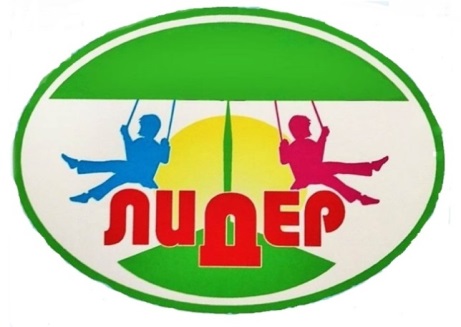 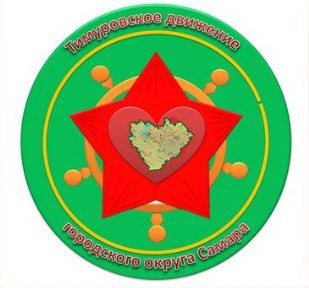 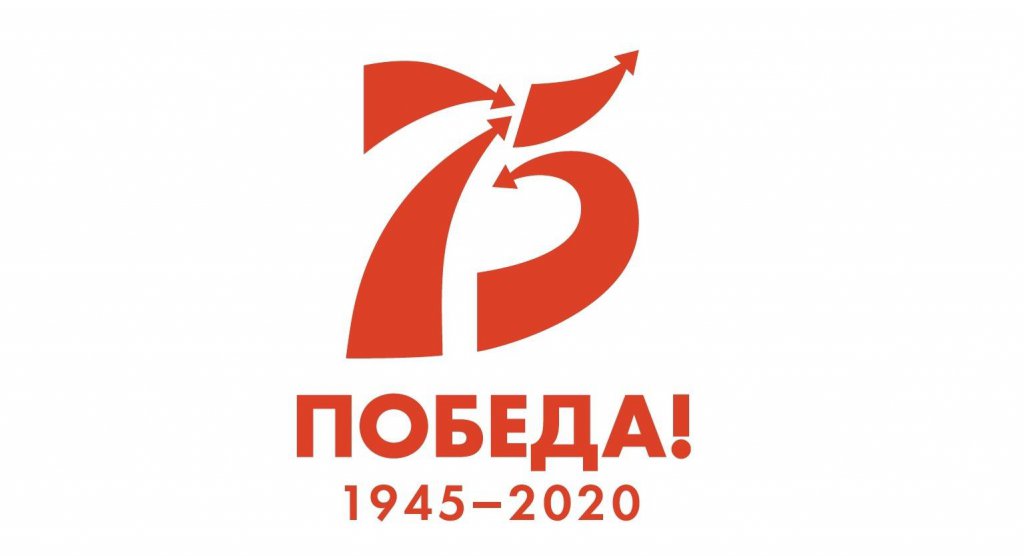 «УТВЕРЖДАЮ»Директор МБУ ДО«ЦДОД «Лидер» г.о. Самара______________М.В. Родина «4» февраля 2020 г.«УТВЕРЖДАЮ»Директор МБУ ДО«ЦДОД «Лидер» г.о. Самара______________М.В. Родина «4» февраля 2020 г.Полное название программыПрограмма городской профильной смены  информационного центра тимуровского движения «Тимуровцы-21» городского округа Самара  «Вперед, лидеры!»Адресат программы- Тимуровские и волонтёрские отряды г.о. Самара;- Кураторы тимуровских отрядовАвторы программыМБУ ДО «ЦДОД «Лидер» г.о. Самара:директор Родина М.В. методист Быкова Н.М.;педагог-организатор Никулина Е.В.педагог дополнительного образования Тимохина О.Б.Сроки реализации программыОдна сменаНаправленность программыСоциально-педагогическаяОснования для разработки программыЗакон РФ от 29.12.2012 г. № 273-ФЗ «Об образовании в Российской Федерации»;Концепция развития дополнительного образования в РФ (распоряжение Правительства РФ от 04.09.14 г.  № 1726-Р)Стратегия развития воспитания в РФ на период до 2025 года (распоряжение Правительства РФ от 29.05.15 г.  № 996-Р)Методические рекомендации по проектированию дополнительных общеразвивающих программ. Письмо Минобрнауки России от 18.11.15 г. № 09-3242    Государственная программа Российской Федерации «Развитие образования на 2013-2020 годы», утвержденная Постановлением Правительства Российской Федерации 22.11.12 г. № 2148-р;Методические рекомендации по разработке дополнительных общеобразовательных программ. Приложение к письму Минобрнауки Самарской области 03.09.15 г. № МО-16-09-01/826-ТУ  Федеральный проект «Социальная активность» от 29.02.19 г.Федеральный проект «Успех каждого ребенка» от 29.10.18 г. Концепция развития дополнительного образования детей в Самарской области до 2020 г.Устав МБУ ДО «ЦДОД «Лидер» г.о. СамараЛокальные акты «Центра «Лидер» (положения, правила, должностные инструкции)Цель программыФормировать навыки социальной активности, гражданской ответственности у подрастающего поколения, способствовать воспитанию детей в духе национальных морально-нравственных ценностей: патриотизма, чувства милосердия, сострадания и взаимопомощи, стремления трудиться на благо ближних через вовлечение   в игровую деятельность патриотической направленности  и  организацию социально-значимых досуговых мероприятий.Приоритетные направления деятельности- социально-педагогическаяКомплекс мероприятий, направленных на формирование навыков социальной активности  лёг в основу данной программы. - творческоеЕжедневно в лагере проводятся творческие мастерские, на которых ребята учатся делать полезные для смены продукты – поделки, фотографии, декорации, репортажи и многое другое. Вечером каждый участник смены может, как просто принять участие в мероприятиях, так и стать их ведущим.  Все мероприятия смены дают возможность детям проявить свои таланты и способности.- детское самоуправлениеУ смены есть легенда, согласно которой  и осуществляется детское самоуправление. В совет самоуправления входят: - командиры взводов (отрядов); - командиры временных творческих подразделений;- взвод аниматоров смены.  - патриотическое     В год 75-летия Победы актуальны мероприятия патриотической направленности. Отдавая почести павшим, мы тем самым проявляем уважение к своей Родине, гордимся её прошлым и настоящим. Помнить – значит жить. - спортивно-оздоровительноеДвигательная активность осуществляется ежедневно.  Её составляющие: - зарядка- эстафеты- соревнования по разным видам спорта- водные процедуры, подвижные игры. Краткое содержаниеЛетняя смена является своеобразным подведением итогов работы тимуровских отрядов, так как позволяет на практике обменяться опытом, обсудить актуальные проблемы и найти способы их решения,  узнать новые формы и методы организации и проведения мероприятий патриотической направленности. Система обучающих, воспитательных, творческих, игровых мероприятий позволит развить в детях лидерские качества, направленные на организацию и проведение мероприятий в своих учебных заведениях.Данные на 17.11.15 годаДанные на 17.11.15 годаДанные на 17.11.18 годаДанные на 17.11.19 годаУчебных заведений5088100Отрядов77111121Тимуровцев150324252686ГодМесто проведенияНазвание сменыЧему посвящена2015ДООЦ «Союз»«Наследники Победы»70-летию Победы2016ДООЦ «Союз»«Будет праздник!»430-летию города Самары,2017ДООЦ «Волгарёнок»«Футбольные каникулы»Предстоящему Чемпионату Мира по футболу2018ДООЦ «Волгарёнок»«Фестиваль футбольных болельщиков»ЧМ 2018 по футболу2019ДООЦ «Волгарёнок»«Тимуровцы-21»115-летию со дня рождения А.П. Гайдара2020ДООЦ«Волгарёнок»«Вперёд, лидеры!»75-летию Победы«Общество нуждается в детско-юношеском патриотическом движении – благородном, добром и милосердном. Главное в тимуровском движении – сохранить момент игры и тайны. Участвовать в нем могут как ученики начальных классов, так и старшеклассники. А людей, которым нужна помощь, очень много». Виталий Добрусин. Возраст детейВедущая деятельностьСамооценка 7 – 10 летмладший школьный возрастУчебная в сочетании с игровой, т.к. считают себя взрослыми – нужны взрослые игры.Неустойчива и ориентирована на оценку взрослого.11 – 13 летмладшие подросткиОбщение. Наблюдается ориентация на сверстников, отказ от ценностей взрослых.Неустойчива, т.к. представление о себе размыто, что осложнено бурным физическим ростом и физиологическими изменениями.14 – 17 летстаршие подростки Общение со сверстниками, поиск своего места в обществе, желание быть «значимым». Общественно полезная, социально-значимая и одобряемая деятельность.Более устойчива и ориентирована на себя. Происходит осознание взрослости. Более ответственно относятся к тому, что взяли на себя. Знают, что делают и что хотят.  Патриот должен быть физически крепким, закалённым, нести ответственность за своё здоровье,  уметь оказать первую медицинскую помощь.Патриот – человек, развитый интеллектуально, он любознателен, обладает широким кругозором.Патриот осознаёт смысл человеческого существования,  готов быть полезным для других людей и для своей страны.Патриот не может быть экологически безграмотным человеком. Патриот активно и добросовестно участвует в общественно-полезной деятельности.Патриот – человек успешный, тот, кто может реализовать себя в различной, в том числе и творческой,  деятельности.Патриот стремится сделать свою жизнь и мир вокруг себя лучше.Патриот умеет правильно вести себя в чрезвычайной ситуации, способен помочь себе и другим.ВремяМероприятие8.00 – 8.15Подъём8.15 – 8.30Зарядка8.30 – 9.30Утренний туалет и уборка домиков9.30 – 10.00Завтрак10.00 – 10.30Совет командиров10.00 – 11.00Уборка территории11.00 – 13.30Работа мастер классов и творческих мастерских13.30 – 14.00Обед14.00 – 16.00Тихий час16.00 – 16.30Полдник16.30 – 18.30Подготовка к вечернему мероприятию18.00 – 18.30Совет креативных директоров18.30 – 19.30Вечернее мероприятие 19.30 – 20.00Ужин20.00 – 21.00Продолжение вечернего мероприятия21.00 – 22.30Дискотека22.30 – 23.00Вечерний туалет23.00ОтбойДень первый. День первый. День первый. День первый. Утро 8.00 –13.30День 16.00 –18.30Вечер 18.30 –23.00В отрядеЗаезд. Расселение по домикам.Инструктажи по технике безопасности.Выборы совета отряда.Оформление отрядных уголков и домиков.Подготовка к линейке открытия смены.Подготовка к линейке открытия смены. Оформление отрядных уголков и домиков. Формирование творческих групп.Оформление отрядных уголков и домиков. Подготовка визитной карточки отряда.Подведение итогов дня.В лагереКомплектование отрядов.Оформление сцены и лагерного пространства. Объявление конкурса на лучшее оформление отрядного уголка и домика и конкурса рисунков «Мы за мир!». Торжественная линейка открытия смены «Вперёд, лидеры!» Сбор творческих групп и выборы креативных директоров. Совет командиров: жеребьёвка песен для инсценировки.Совет креативных директоров. Конкурсно-игровая программа «Призывной пункт». Дискотека «Привет, новобранцы!».  День второй. День второй. День второй. День второй. Утро 8.00 –13.30День 16.00 –18.30Вечер 18.30 –23.00В отрядеОформление отрядных уголков и домиков. Подготовка визитной карточки отряда.Подготовка к Фестивалю инсценированной песни.Оформление отрядных уголков и домиков. Подготовка визитной карточки отряда.Подготовка к Фестивалю инсценированной песни.Подготовка визитной карточки отряда.Подведение итогов дня.Подготовка к Фестивалю инсценированной песни.В лагереСовет командиров.Мастер классы и творческие мастерские.Подготовка площадки к вечернему мероприятию.Мастер классы «Дети – детям».Подготовка площадки к вечернему мероприятию.Совет креативных директоров.Представление отрядных визиток «Нас много, а будет ещё больше». Дискотека «Равнение на …». День третий.День третий.День третий.День третий.Утро 8.00 –13.30День 16.00 –18.30Вечер 18.30 –23.00В отрядеПодготовка к Фестивалю инсценированной песни.Подготовка к Зарнице.Подготовка к конкурсу рисунков. Подготовка к Фестивалю инсценированной песни.Подготовка к Зарнице. Подготовка к конкурсу рисунков. Подготовка к Фестивалю инсценированной песни. Подготовка к Зарнице.Подведение итогов дня.В лагереСовет командиров.Мастер классы и творческие мастерские.Подготовка к Зарнице. Смотр отрядных уголков и домиков и подведение итогов конкурса.Мастер классы «Дети – детям».Подготовка площадки к вечернему мероприятию.Совет креативных директоров.Спортивный праздник «Готовк труду и обороне!».Дискотека «Делай с нами».  День четвёртый. День четвёртый. День четвёртый. День четвёртый. Утро 8.00 –13.30День 16.00 –18.30Вечер 18.30 –23.00В отрядеПодготовка к Фестивалю инсценированной песни.Подготовка к Зарнице. Подготовка к конкурсу рисунков. Подготовка к Фестивалю инсценированной песни.Подготовка к Зарнице.Подготовка к конкурсу рисунков. Подготовка к Фестивалю инсценированной песни. Подготовка к Зарнице. Подведение итогов дня.В лагереСовет командиров.Мастер классы и творческие мастерские.Мастер классы «Дети – детям».Подготовка площадок к вечернему мероприятию.Совет креативных директоров.Военно-патриотическая игра «Зарница».Дискотека  «Рио-рита».День пятый. День пятый. День пятый. День пятый. Утро 8.00 –13.30День 16.00 –18.30Вечер 18.30 –23.00В отрядеПодготовка к Фестивалю инсценированной песни.Подготовка к интерактивной игре.Подготовка к конкурсу рисунков. Подготовка к Фестивалю инсценированной песни.Подготовка к интерактивной игре.Подготовка к конкурсу рисунков. Подготовка к Фестивалю инсценированной песни. Подготовка к интерактивной игре. Подведение итогов дня.В лагереСовет командиров.Мастер классы и творческие мастерские.Мастер классы «Дети – детям». Подготовка площадки к вечернему мероприятию.Совет креативных директоров.Фестиваль инсценированной песни «Должны смеяться дети!». Дискотека «Детсадовский десант».  День шестой. День шестой. День шестой. День шестой. Утро 8.00 –13.30День 16.00 –18.30Вечер 18.30 –23.00В отрядеПодготовка ко дню именинника.Подготовка к интерактивной игре.Подготовка к брейн-рингу.Подготовка к интерактивной игре.Подготовка к брейн-рингу.Подготовка к брейн-рингу.Репетиция литературного отрывка, изготовление атрибутов. Подведение итогов дня.В лагереСовет командиров:жеребьёвка отрывков  для постановки. Мастер классы и творческие мастерские.Подведение итогов конкурса рисунков «Мы за мир!».Мастер классы «Дети – детям».Концертно-игровая программа для именинников «Что в имени твоём?..».Подготовка площадки к вечернему мероприятию.Совет креативных директоров.Квест игра «Полигон экстремальных условий».Дискотека «Именинникам – Ура!».  День седьмой. День седьмой. День седьмой. День седьмой. Утро 8.00 –13.30День 16.00 –18.30Вечер 18.30 –23.00В отрядеПодготовка к концерту для родителей.Подготовка к брейн-рингу.Подготовка к брейн-рингу. Репетиция литературного отрывка, изготовление атрибутов. Репетиция литературного отрывка, изготовление атрибутов.  Подведение итогов дня.В лагереКонцерт для родителей «Мы рады встрече!».Мастер классы «Дети – детям».Подведение итогов конкурса рисунков «Герои гайдаровских книг».Подготовка площадок к вечернему мероприятию.Совет креативных директоров.Брейн ринг «Поле русской славы».Дискотека «Маскировка».День восьмой. День восьмой. День восьмой. День восьмой. Утро 8.00 –13.30День 16.00 –18.30Вечер 18.30 –23.00В отрядеРепетиция литературного отрывка, изготовление атрибутов. Репетиция литературного отрывка, изготовление атрибутов. Подготовка к фестивалю интернациональной дружбы.Подведение итогов дня.В лагереАкция «Бессмертный полк»Совет командиров.Показ агитбригады «Вслушайтесь!...» и литературно-музыкальной композиции «38 страниц».Мастер классы «Дети – детям»Подготовка площадки к вечернему мероприятию.Совет креативных директоров.«Улица Мира» - инсценировка литературных произведений.Дискотека «Вальс Победы».День девятый. День девятый. День девятый. День девятый. Утро 8.00 –13.30День 16.00 –18.30Вечер 18.30 –23.00В отрядеПодготовка к фестивалю интернациональной дружбыПодготовка к фестивалю интернациональной дружбыПодготовка к фестивалю интернациональной дружбыПодведение итогов дня.В лагереСовет командиров.Мастер классы и творческие мастерские.Мастер классы «Дети – детям»Подготовка площадки к вечернему мероприятию.Совет креативных директоров.Фестиваль интернациональной дружбы «Мозаика культур» Дискотека «Танцы народов мира»День десятый. День десятый. День десятый. День десятый. Утро 8.00 –13.30День 16.00 –18.30Вечер 18.30 –23.00В отряде Подготовка к закрытию смены. Подготовка к закрытию смены.Подготовка к закрытию смены. Подведение итогов дня.В лагере Совет командиров.Мастер классы и творческие мастерские.Мастер классы «Дети – детям».Подготовка площадки к вечернему мероприятию.Конкурсно-игровая программа «В единстве наша сила!».Дискотека «Мы вместе!».День одиннадцатый.День одиннадцатый.День одиннадцатый.День одиннадцатый.Утро 8.00 –13.30День 16.00 –18.30Вечер 18.30 –23.00В отряде Подготовка к линейке закрытия смены.Подготовка к линейке закрытия смены.Подготовка к отъезду.Подведение итогов дня.В лагере Совет командиров.Мастер классы, школа тимуровцев и творческие мастерскиеПодготовка площадки к мероприятию.Торжественная линейка закрытия смены «Вперёд, лидеры!». Фестиваль «Вперёд, лидеры!!». Дискотека «Полечу домой, как птица!».День двенадцатый. День двенадцатый. День двенадцатый. День двенадцатый. Утро 8.00 –13.30День 16.00 –18.30Вечер 18.30 –23.00В отряде СборыУборка домиков и территорииВ лагере Отъезд «УТВЕРЖДАЮ»Директор МБУ ДО«ЦДОД «Лидер» г.о. Самара______________М.В. Родина «4» февраля 2020 г.№ п/п№ п/пТема Содержание занятияКол-во часовИгротехникаИгротехникаИгротехникаИгротехникаИгротехника11Игры с заломПрактическое занятие. Работа аниматоров на площадках фестиваля, во время церемоний открытия и закрытия фестиваля. 422Музыкальные и танцевальные игрыПрактическое занятие. Игры со сцены, игры на дискотеке. Способы их проведения. 4Основы конферансаОсновы конферансаОсновы конферансаОсновы конферансаОсновы конферанса11Искусство конферансаТренинг. Техника импровизации.422Виды конферансаТренинг. Парный и ролевой конферанс. 4ХореографияХореографияХореографияХореографияХореография1Изучение танцевального материалаИзучение танцевального материалаСоздание хореографической композиции42Композиционное выстраивание хореографической композицииКомпозиционное выстраивание хореографической композицииСоздание хореографической композиции4Декоративно-прикладное творчествоДекоративно-прикладное творчествоДекоративно-прикладное творчествоДекоративно-прикладное творчествоДекоративно-прикладное творчество11Изготовление каркасов цифр и буквИзготовление объёмной надписи «75 лет Победы»422Создание цветов и оформление каркасовИзготовление объёмной надписи «75 лет Победы»4Фестиваль и не только (школа тимуровцев)Фестиваль и не только (школа тимуровцев)Фестиваль и не только (школа тимуровцев)Фестиваль и не только (школа тимуровцев)Фестиваль и не только (школа тимуровцев)11Мероприятия патриотической направленности малых формТеория и практика по освоению форм проведения мероприятий и их алгоритмами.522Крупные мероприятия патриотической направленностиТеория и практика по освоению форм проведения мероприятий и их алгоритмами.533Подбор материала для мероприятий Подготовка к квест игре и брейн-рингу 51-й деньМастер класс. Знакомство со строением барабана, приёмами игры, с правилами обращения с барабаном и палочками.Остальные дниРазучивание различных маршей в стационарном состоянии и при ходьбе.Игра разученных маршей при построении на плац и на мероприятиях.1-й деньМастер класс. Знакомство с техникой безопасности при работе с гримом.Показ основ работы с гримом и основных приёмов наложения грима.Остальные дниПридумывание грима для мероприятий, посвящённых Вов.Работа с бинтами.Рисование эскизов грима.«Проба пера».Использование полученных знаний на мероприятиях.1-й деньИнструктаж по ТБ.Остальные дниИзготовление сувенирной продукции для участников и гостей смены1-й деньОбучающий инструктаж.Остальные дниОтслеживание жизни в лагере посредством фото и видео съёмки. Создание банка отснятого материала в хронологической последовательности.Создание видео презентаций дня.Демонстрация презентаций дня во время дискотек.Создание фильма о смене. 1-й деньОбучающий инструктаж.Остальные дниСвязь с жителями лагеря, интервью с ними с целью написания отзывов о мероприятиях.Ежедневный выпуск боевых листков «Сегодня на передовой» (анонс мероприятий на день).Проведение новостных радиопередач по необходимости.Объявление режимных моментов.Заполнение таблиц соревнований.ЕжедневноИзучение плана будущего праздника   и обсуждение будущих декораций и атрибутов.Составление плана работы и рисование эскизов будущих декораций. Поиск реквизита.Изготовление декораций и атрибутов к мероприятиям.ЕжедневноРазработка элементов костюмов, необходимых для будущих выступлений.Рисование эскизов.Воплощение задумок Мне понравилосьМне не понравилось1122И т.д.И т.д.Название мероприятияЗначимость мероприятияЗначимость мероприятияЗначимость мероприятияЗначимость мероприятияЗначимость мероприятияПолезность мероприятияПолезность мероприятияПолезность мероприятияПолезность мероприятияПолезность мероприятияНазвание мероприятия1234512345Мастер-классТворческая мастерскаяШкола тимуровцевСпортивное мероприятиеВечернее мероприятие